Publicado en Tenerife el 25/10/2016 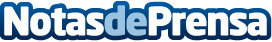 Canarias, una de las comunidades con más número de negocios ‘rent a car’El sector del alquiler de coches es uno de los más destacados en España por diferentes motivos aunque, probablemente, el principal sea el apoyo que este supone para el turismo, ya que ofrece servicios indispensables para muchos viajerosDatos de contacto:Antonio Vázquez RodríguezNota de prensa publicada en: https://www.notasdeprensa.es/canarias-una-de-las-comunidades-con-mas-numero Categorias: Viaje Automovilismo Canarias Turismo Industria Automotriz http://www.notasdeprensa.es